Jeudi 30 Mars 2017- Site de l'UFR STAPSCampus de la Doua - Villeurbanne--------------------------------- Date limite d'engagement : mardi 28 mars 2017 Mail : lyon.crsu@gmail.com - Renseignements : 07-84-07-45-49---------------------------------------------Nom de l’équipe : ..............................................................................................Ou du participant (si inscription individuelle) : .....................................................N° Tél : .............................................Mail : ...............................................................Ecole ou Université : .................................... AS ou UFR : .....................................Composition de l'équipe (au minimum 4 personnes) Le défi est d'intégrer dans chacune des équipes soit un étudiant inapte, soit un étudiant qui n'a pas l'habitude de pratiquer des sports co. Pensez à préciser l'inaptitude.- 1 - ....................................................- 2 - ....................................................- 3 - .....................................................- 4 - .....................................................- 5 - .....................................................- 6 - .....................................................Choix des Activités (3 activités sur l'après-midi) - Classer les activités de 1 à 5 par ordre de préférence :Basket fauteuilTorballHockey fauteuilCécifootEscalade/Sarbacane (par demi équipe).  Niveau de l'équipeDécouverte "Débrouillé"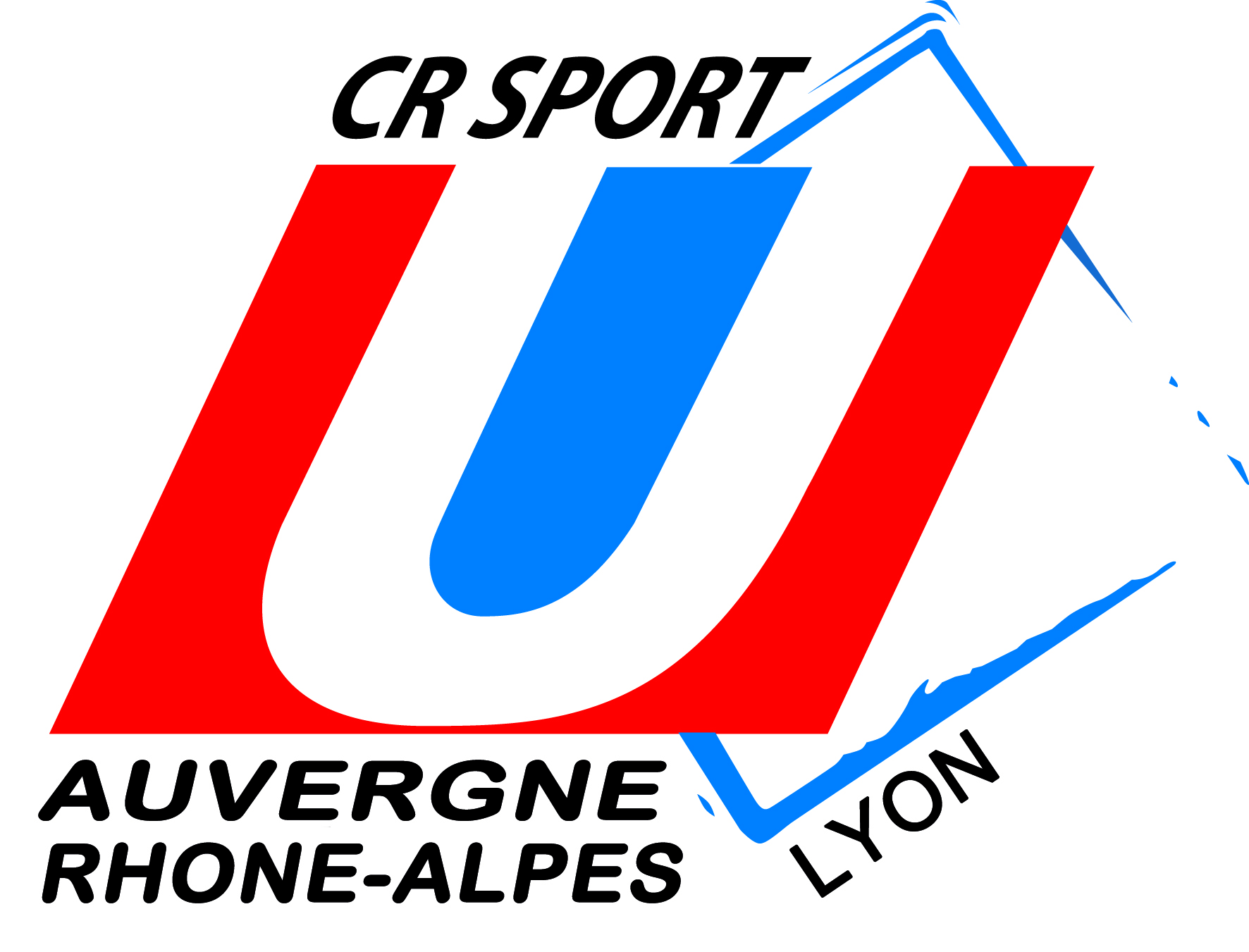 FICHE D'INSCRIPTION CHALLENGE HANDI U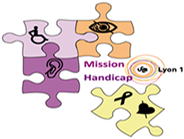 